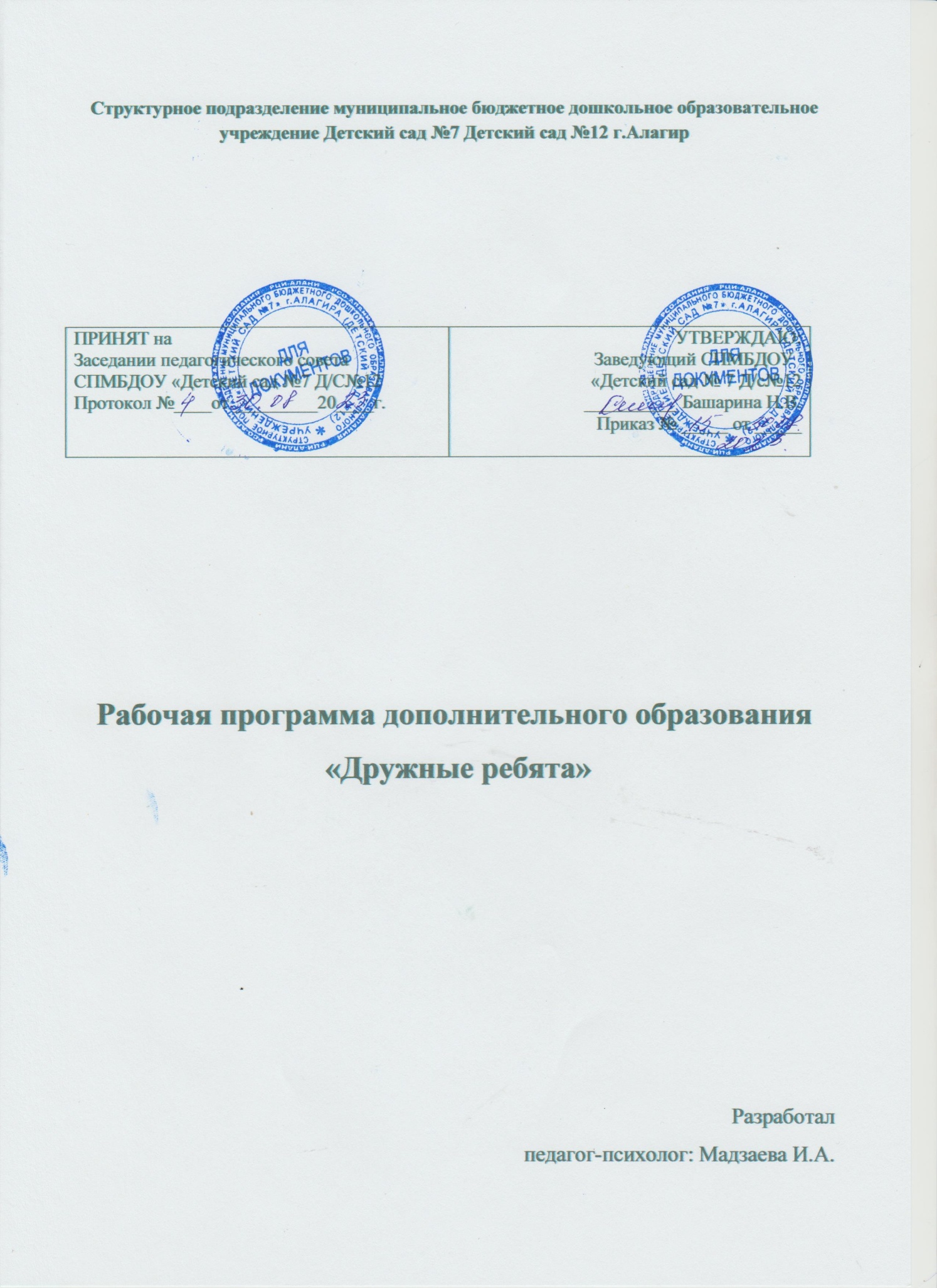 Содержание:1. Целевой раздел: 1.1.Пояснительная записка1.2. Паспорт программы 2.Содержательный раздел: 1. Целевой раздел:1.1. Пояснительная записка«Самая главная формула успеха – знание, как обращаться с людьми»Теодор РузвельтПрограмма «Дружные ребята»- это практический курс обучения основам коммуникации детей дошкольного возраста.Программа разработана в целях  обогащения детей подготовительной  группы специальными знаниями, умениями и навыками, необходимыми для успешного развития процесса общения.  Составлена с учетом ФГОС ДО на основе программы социально-эмоционального развития дошкольников» (составитель Князева О.Л.). Методы обучения, используемые в работе, соответствуют возрастным особенностям ребенка и не дублируют основную образовательную программу детского сада.Общение имеет огромное значение в формировании человеческой психики, её развитии и становлении культурного, разумного поведения. Через общение с психологически развитыми людьми и благодаря широким возможностям к научению, человек приобретает высшие произвольные способности и качества. Через активное общение человек становится личностью.Развитие речи ребенка – эта главная и приоритетная задача педагогов, работающих с детьми дошкольного возраста. Общение ребёнка со взрослым начинается очень рано:по утверждению психологов, с самого первого дня рождения, а потребность в доброжелательном общении у здорового малыша возникает примерно в 2- 2,5 месяца. Нельзя не учитывать, что современный ребёнок уже с первых лет жизни смотрит телепередачи и видеофильмы, слушает радио, слышит речь разных стилей. Словарный запас современного малыша гораздо больше, чем его ровесника лет 10-15 назад. Помня о том, что дошкольники овладевают родной речью в процессе общения, необходимо уделять больше внимания именно этой проблеме.В дошкольном возрасте дети вступают в контакт с разными собеседниками: ровесниками, детьми младшего возраста, взрослыми, родными, близкими, чужими, незнакомыми. Поэтому ребёнку нужно решать разные коммуникативные задачи. Ритм современной жизни таков, что не позволяет родителям целенаправленно и планомерно развивать культуру речевого поведения ребёнка. Поэтому наше учреждение может оказать в этом отношении существенную помощь семье.В качестве основного метода программы предлагается главный метод развивающего обучения – метод сопереживания ситуации. Значительное место в программе уделяется ролевым заданиям, беседам, игровым ситуациям, упражнениям и играм: ведь именно в игре, являющейся ведущим видом деятельности у дошкольников, естественно и максимально разнообразно формируются навыки общения.Группа детского сада - это первое социальное объединение детей, в котором они занимают различное положение. В дошкольном возрасте проявляются различные взаимоотношения - дружеские и конфликтные, здесь выделяются дети, испытывающие трудности в общении. С возрастом отношение дошкольников к сверстникам меняется, они оцениваются не только по деловым качествам, но и по личностным, прежде всего нравственным. Это обусловлено развитием представлений детей о нормах морали, углублением в понимание содержания нравственных качеств.Кроме того, только во взаимоотношениях со сверстниками и взрослыми возможно предупреждение различных отклоненийв развитии личности ребёнка.Исходя из выше изложенного, предлагаемая Программа не только поможет дошкольникам овладеть средствами коммуникации, понять то, что между мыслями, чувствами и поведением в процессе общения существует тесная связь, но и поможет сформировать у дошкольника чувства безопасности и доверия к окружающему миру – к людям и всевозможным предметам.Актуальность программы. На сегодняшний день стоит остро вопрос, связанный с проблемой общения, как взрослых, так и детей. Потребность современного общества, его духовные и материальные сферы делают проблему общения чрезвычайно актуальной. Особую актуальность рассматриваемая нами проблема приобретает в настоящее время, когда нравственное и коммуникативное развитие детей вызывает серьёзную тревогу. Действительно, всё чаще мы стали сталкиваться с нарушениями в сфере общения, а также с недостаточным развитием нравственно-эмоциональной сферы детей. Это обусловлено чрезмерной «интеллектуализацией» образования, «технологизацией» нашей жизни, увлечение виртуальной жизнью. Общеизвестно, что лучшим другом современного ребёнка являются телевизор или компьютер, а любимыми занятиями – просмотр мультфильмов, компьютерные игры. Дети стали меньше общаться со взрослыми и друг с другом. Ребёнок, который мало общается со сверстниками и не принимается ими из-за неумения организовать общение, быть интересным окружающим, чувствует себя уязвлённым и отвергнутым, что может привести к эмоциональному неблагополучию: снижению самооценки, возрастанию робости в контактах, замкнутости, формированию тревожности, или, наоборот, к чрезмерной агрессивности поведения. Наблюдения за повседневной, игровой деятельностью детей, за их общением показывают, что в детских коллективах присутствует достаточно высокая напряженность и конфликтность. Есть дети с низким уровнем развития коммуникативных навыков и социальных умений, нарушающие социальные нормы и права других детей; дети с формирующимися поведенческими и эмоциональными расстройствами детского возраста и т.п. Ребята, не имеющие навыков конструктивного общения с ровесниками, часто становятся причиной ссор, конфликтов в детском коллективе. Все это позволяет говорить о необходимости выстраивания специально организованной работы по формированию коммуникативных навыков и развитию социальных умений общения с детьми уже дошкольного возраста.1.2. Паспорт программыЦель: формирование положительного и доброжелательного отношения и усвоение элементарных норм общения между сверстниками.Задачи:Образовательные: способствовать созданию условий для формирования коммуникативных качеств в детском коллективе: подвести к пониманию значения слова «дружба»;расширять представления о том, какими качествами должен обладать друг;закреплять знания правил доброжелательного поведения в повседневной жизни;формировать осознанное отношение к социальным нормам поведения;Развивающие:развивать у детей способность к сопереживанию: понимать и чувствовать эмоциональное состояние другого человека; развивать творческие способности и выражения в процессе коммуникативной деятельности;развивать активность, самостоятельность, организаторские способности ребенка в процессе коммуникативной деятельности;развивать и воспитывать внутреннюю составляющую и внешнюю составляющую техники коммуникации в каждом ребенке.Воспитательные:  воспитывать интерес к окружающим людям, развивать чувства понимания и сопереживания другим людям;воспитывать доброжелательность, дружелюбие, взаимопомощьОсновные принципы работы:- принцип развивающего обучения (Выготский Л.С., Эльконин В.А.)- принцип воспитывающего обучения;- принцип доступности;- принцип постепенности, последовательности и систематичности;- принцип наглядности;- принципа эмоциональной насыщенности (подбор тематики зависит от способностей и успешного продвижения ребенка);- связи теории с практикой.Целевые ориентиры: Ожидаемые результаты.В конце реализации программы дети научатся: -Ребенок научится соблюдать социальные нормы поведения, положительно относится к взаимопомощи и дружелюбию в среде сверстников и взрослых.- Ребёнок активно взаимодействует со сверстниками и взрослыми, участвует в совместных играх. Обладает установкой положительного отношения к миру, к другим людям и самому себе.- Ребенок способен договариваться, учитывать интересы и чувства других, сопереживать неудачам и радоваться успехам других, адекватно проявляет свои чувства, в том числе чувство веры в себя, старается разрешать конфликты.2. Содержательный раздел:В реализации программы по дополнительному образованию участвуют дети подготовительной  группы, возраст 6-7 лет.Продолжительность образовательного процесса по программе составляет 9 месяцевМетоды: игровой, практический, наглядный, словесный.Формы проведения: 1. Фронтальное (подгрупповое) занятие. 2. Индивидуальная работа. Методы и приёмы:- имитационные игры;- социально –поведенческий тренинг;- психогимнастика;- чтение и обсуждение художественных произведений; -просмотр и анализ фрагментов мультипликационных фильмов с последующим     моделированием новых версий; - дискуссии; - диагностика эмоционального состояния, отношения ребёнка к обсуждаемой проблеме;- обыгрывание конфликтных ситуаций и моделирование выхода из них;- примеры выражения своего эмоционального состояния в рисунке, музыке.Время проведения: вторая половина дня, продолжительность - 30 минут. Участники: дети подготовительной  группы Работа с родителями: памятки для родителей по формированию навыка общения, консультация для родителей детей подготовительной группы: «Учим ребёнка общаться», индивидуальные беседы, день открытых дверей (октябрь, март), итоговое открытое занятие (май).3. Организационный раздел:3.1. Перспективный план работы кружка3.2. Мониторинг Мониторинг уровня развития коммуникативных способностей детей старшего дошкольного возраста.Цель: определить уровень развития коммуникативных способностей иумений детей и каждого ребёнка в отдельности.Для определения у детей старшего дошкольного возраста уровня развития коммуникативных способностей мною была использована исследовательская методика «Изучение уровня развития коммуникативныхспособностей и умений детей» по Н.Ф.Комаровой. По представленным критериям, можно судить об уровнях коммуникативных способностей: высоком, среднем и низком. Критерии уровней развития коммуникативных способностей и умений:1. Низкий уровень (1 балл). Проявляет неустойчивость в игровомобщении: дружеское отношение сменяется конфликтами, попыткамизавладеть игрушками других детей. Контакты со сверстникаминепродолжительны. Общее эмоциональное состояние ребёнка неустойчиво:спокойное состояние чередуется с плаксивостью, негативнымипроявлениями по отношению к сверстникам.2. Средний уровень (2 балла). Спокойно играет рядом с детьми.Вступает в общение по поводу игрушек, игровых действий. Сохраняетпреобладающее эмоционально-положительное настроение.3. Высокий уровень (3 балла). Охотно и активно общается с детьмии выступает с предложениями по поводу игр. Относится к сверстникамдружелюбно, правильно реагирует на ярко выраженные эмоциональныесостояния. Ребёнок способен по собственной инициативе проявитьсочувствие.Коммуникативные способности и умения:1. Вступать в игровое общение со сверстниками2. Договариваться о совместных действиях в игре3. Осваивать способы взаимодействия со сверстниками в игре4. Игры рядом, подражание действиям5. Развертывать ролевое взаимодействие – ролевой диалог6. Доброжелательное отношение между детьмиЛитература: 1. Петрова В.И., Стульчик Т.Д. «Этические беседы с дошкольниками», Издательство «Мозаика – синтез», М., 2016 год.2. «Я-Ты-Мы. Программа социально-эмоционального развития дошкольников» Составитель Князева О.Л., Издательство «Мозаика – синтез», М., 2016 год.3. Яхнин Л.Л. Азбука вежливых слов. Стихи./Л.Л. Яхнин; - М.: Оникс, 2012.- 2.4. Ушакова, О.С. Развитие речи. / О.С. Ушакова, Е.Н. Струнина. – М.: изд. Центр Вентана – Граф, 2007.-191 с.3.Организационный раздел: 3.1. Перспективный план работы кружка 3.2. Мониторинг Список литературы №ТемаКоличество занятийСентябрьСентябрьСентябрь1Вежливая просьба12Еще один секрет вежливости 13Воспитанность и вежливость14Семьи большие и маленькие 1ОктябрьОктябрьОктябрь5Как дети могут заботиться о взрослых16Глупые ссорятся, а умные договариваются17Дети хлеб пополам, хоть и голоден сам18Кто кого обидел1НоябрьНоябрьНоябрь9Я самый главный110Обиженные друзья111Не завидуй другому112С чего начинается дружба1ДекабрьДекабрьДекабрь13Зайчик, который всем помогал114Умей увидеть тех, кому нужна помощь115Я задаром спас его116Кто помощь оказывает, о тех добрые слова сказывают1ЯнварьЯнварьЯнварь17Добрые дела118Хорошие товарищи119Добрейший носорог120Почему нельзя драться1ФевральФевральФевраль21Спасибо за правду122Тайное всегда становится явным123У ленивого Федорки всегда отговорки124Кем быть1МартМартМарт25Мир эмоций (грусть, радость, злость, страх)4АпрельАпрельАпрель26Надо вещи убирать, не придётся их искать227Неряха-замараха2МайМайМай28Я фантазёр229Проба на вкус и запах2